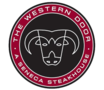 The Western Door - Seneca Niagara Resort & CasinoCocktailsSmall Batch BourbonSingle Malt ScotchCognacTequilaWestern Door Bloody Mary16 GlassChocolate Raspberry Truffle17 GlassCinnamon Espresso Martini16 GlassGrapefruit Martini15 GlassCherry Vanilla Old Fashioned14 GlassCherry Berry Lemonade13 GlassChocolate Peppermint Martini12 GlassRed Headed Margarita12 GlassHennessy Sidecar18 GlassSpiced Appletini14 GlassThe Love Letter12 GlassLuxardo Sling12 GlassPeppermint White Russian12 GlassRed Berry Sour12 GlassThe Sparkler13 GlassSunset Dream13 GlassTropical Summer Berry13 GlassWatermelon Margarita12 GlassWatermelon Sugar12 GlassJefferson's Reserve23 GlassWoodford Reserve "Distiller's Select"13 GlassBulleit Bourbon13 GlassKnob Creek12 GlassBasil Hayden's15 GlassMaker's Mark12 GlassKnob Creek 18 Year50 GlassAngel's Envy "Bourbon"15 Glass1792 "Small Batch"16 GlassBuffalo Trace14 GlassMacallan "12 Year"18 GlassGlenlivet "12 Year"13 GlassGlenfiddich "12 Year"18 GlassLaphroaig "10 Year"20 GlassLagavulin "16 Year"19 GlassJohnnie Walker "Blue Label"39 GlassOban "14 Year"18 GlassLaphroaig 1626 GlassRémy Martin "XO"36 GlassRémy Martin "VSOP"20 GlassHennessy "Richard"500 GlassHennessy "Paradis"180 GlassHennessy "Paradis Imperial"350 GlassHennessy "XO"36 GlassHennessy "VS"15 GlassCourvoisier "XO"36 GlassCourvoisier "VSOP"20 GlassMartell "Cordon Bleu"36 GlassLarressingle XO Armagnac22 GlassDelamain Cognac Grande Champagne Family Reserve72 GlassDon Julio 1942 Tequila26 GlassPatrón Gran Platinum Tequila25 GlassPatrón Gran Burdeos Anejo120 GlassPatrón Silver Tequila12 GlassCasamigos Reposado Tequila13 GlassPatron El Alto19 GlassClase Azul "Reposado"19 Glass